ОЦЕНКА КАЧЕСТВА УСЛОВИЙ ОСУЩЕСТВЛЕНИЯ ОБРАЗОВАТЕЛЬНОЙ ДЕЯТЕЛЬНОСТИ В ОБРАЗОВАТЕЛЬНЫХ ОРГАНИЗАЦИЯХ ЯРОСЛАВСКОЙ ОБЛАСТИПриложение 3.Значения полученных результатов в разрезе параметров показателей оценки, показателей оценки и критериев оценки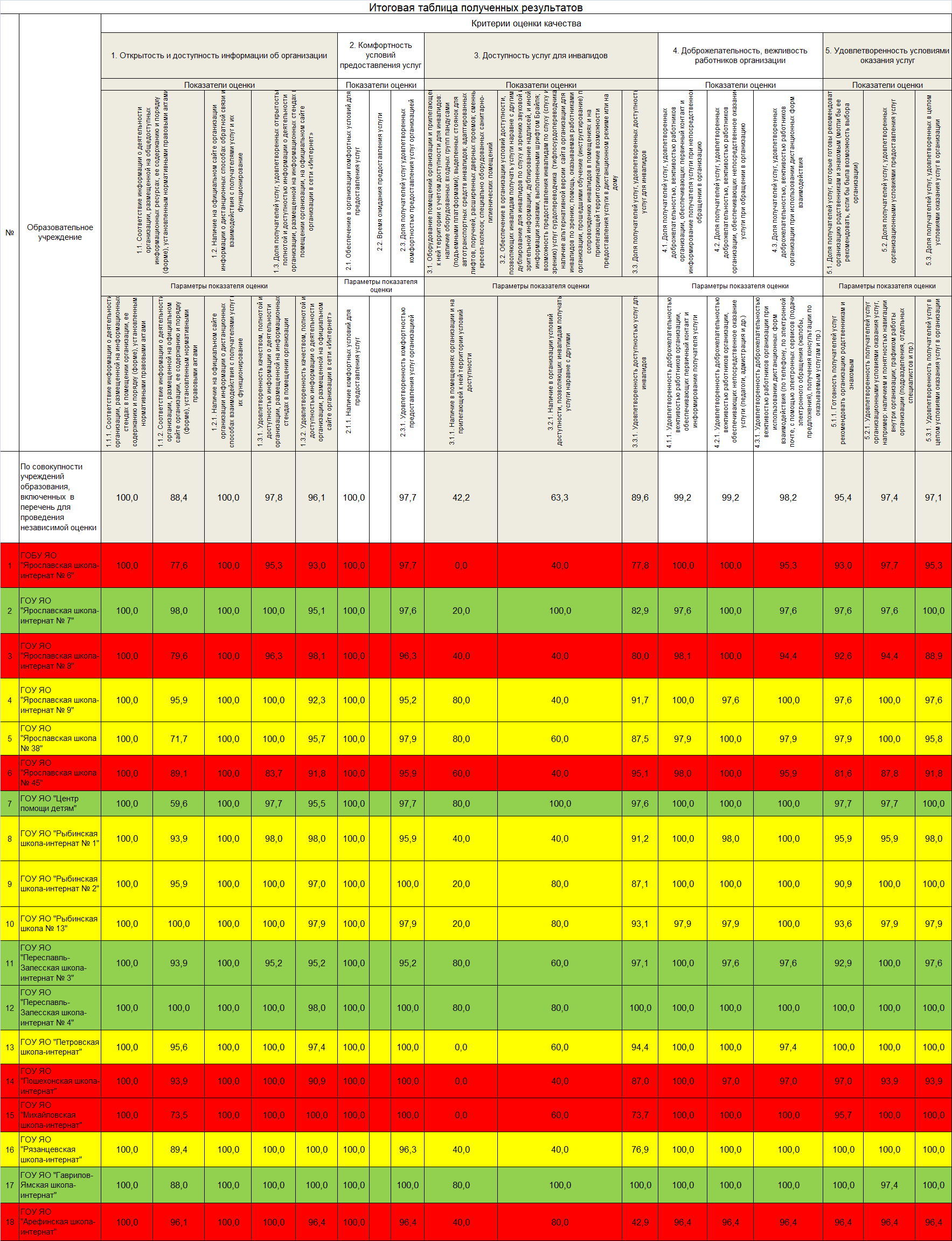 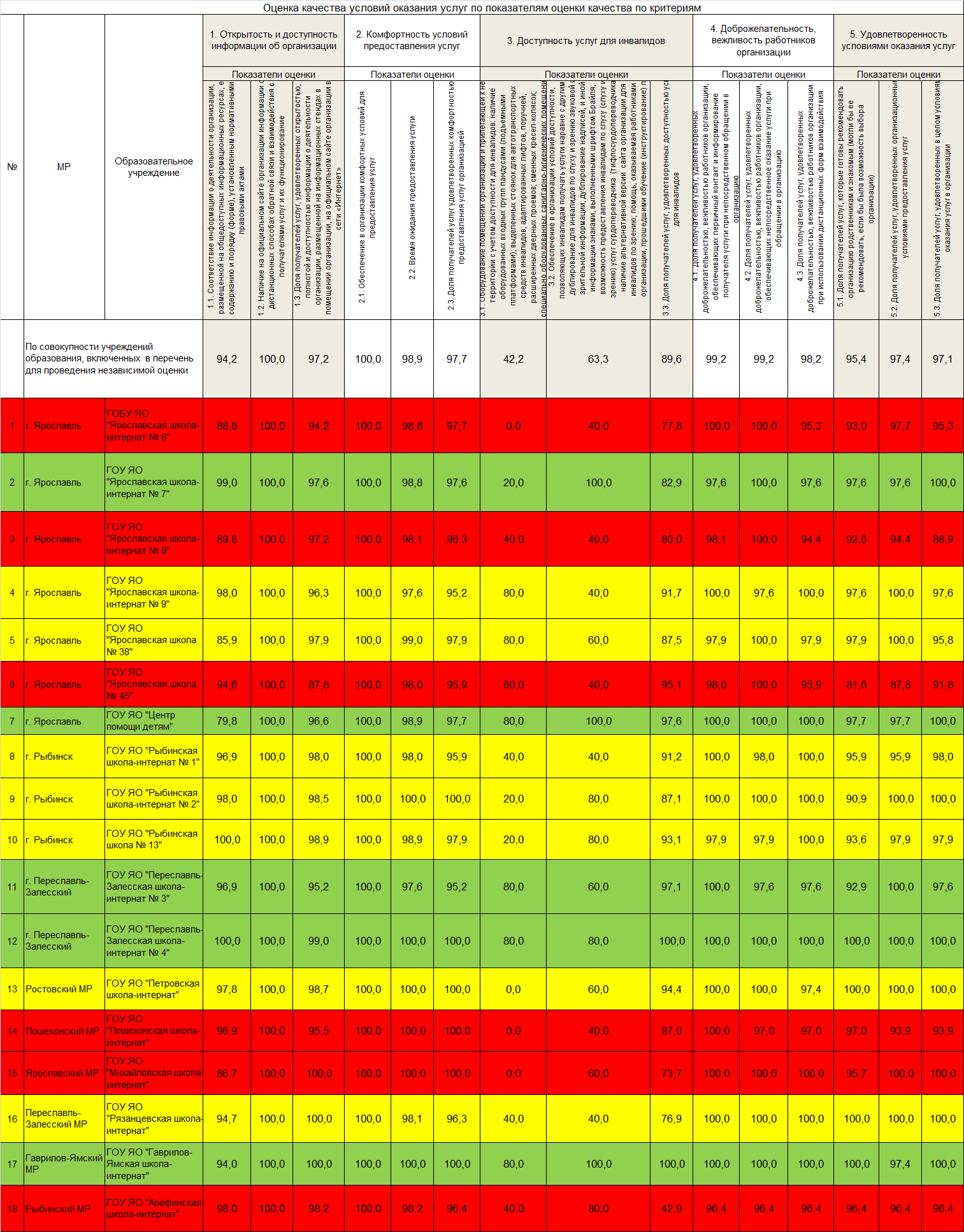 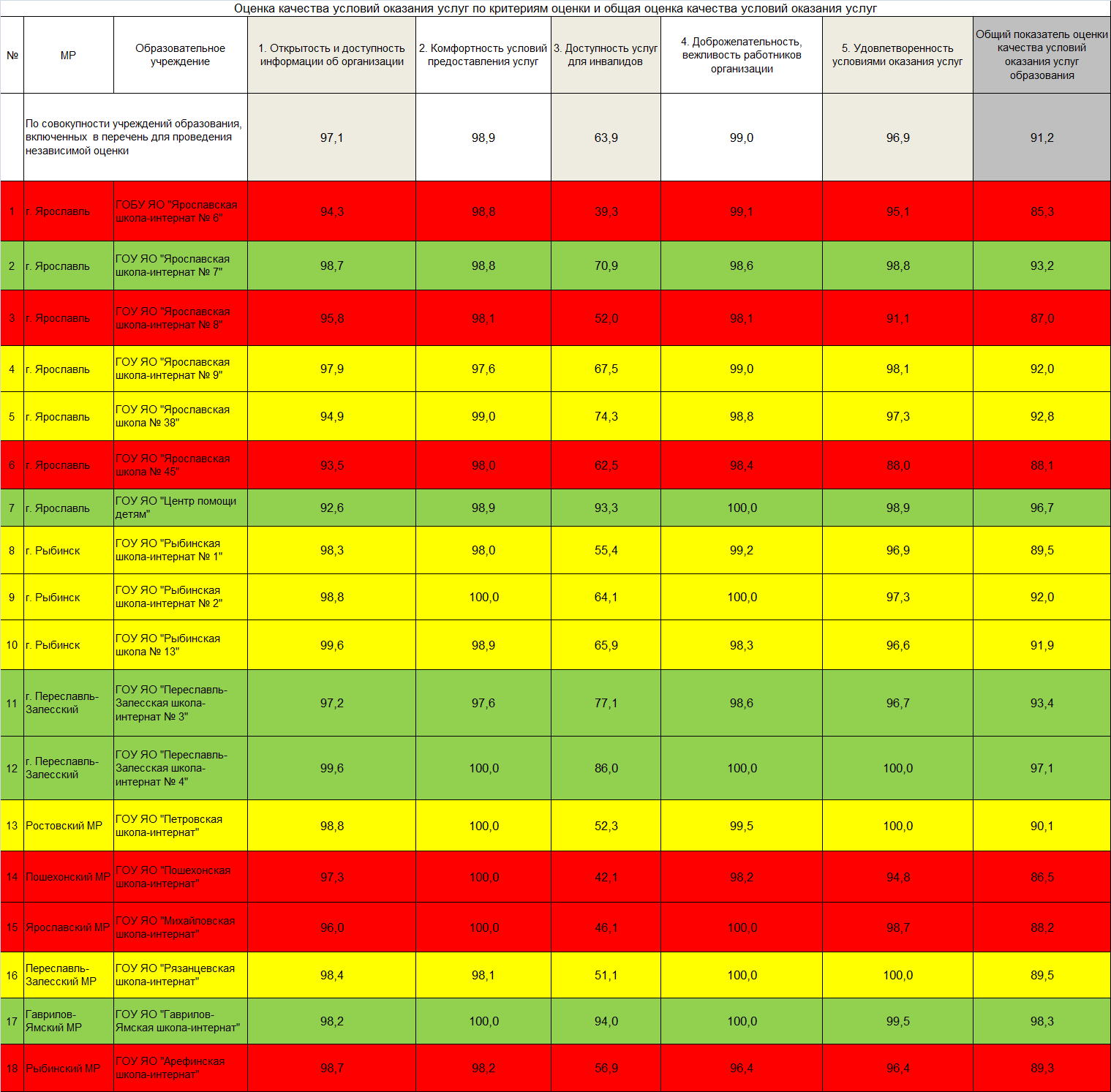 Приложение 6.Рейтинг и рэнкинги общеобразовательных организаций по значениям критериев оценки качества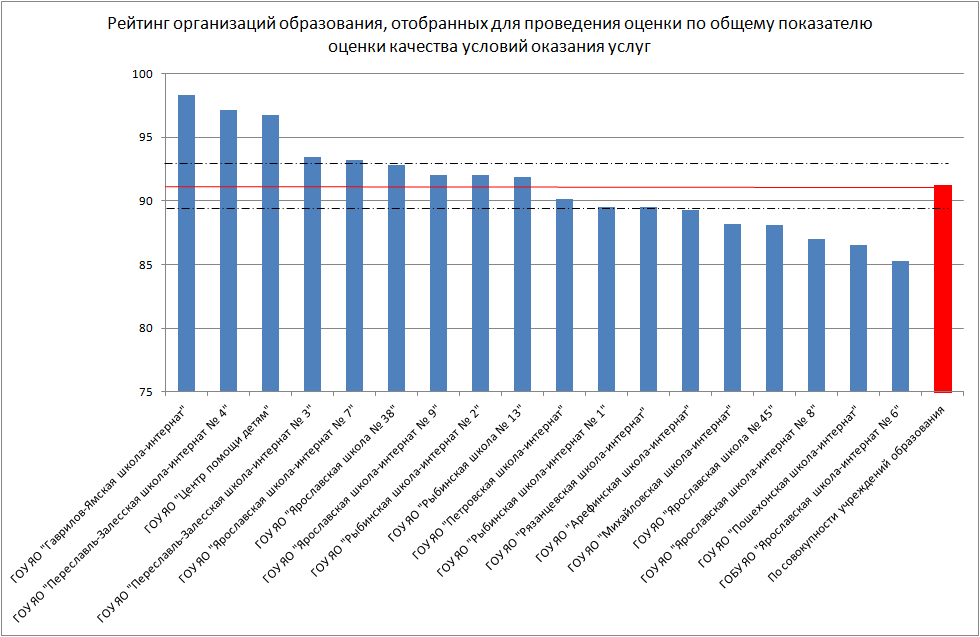 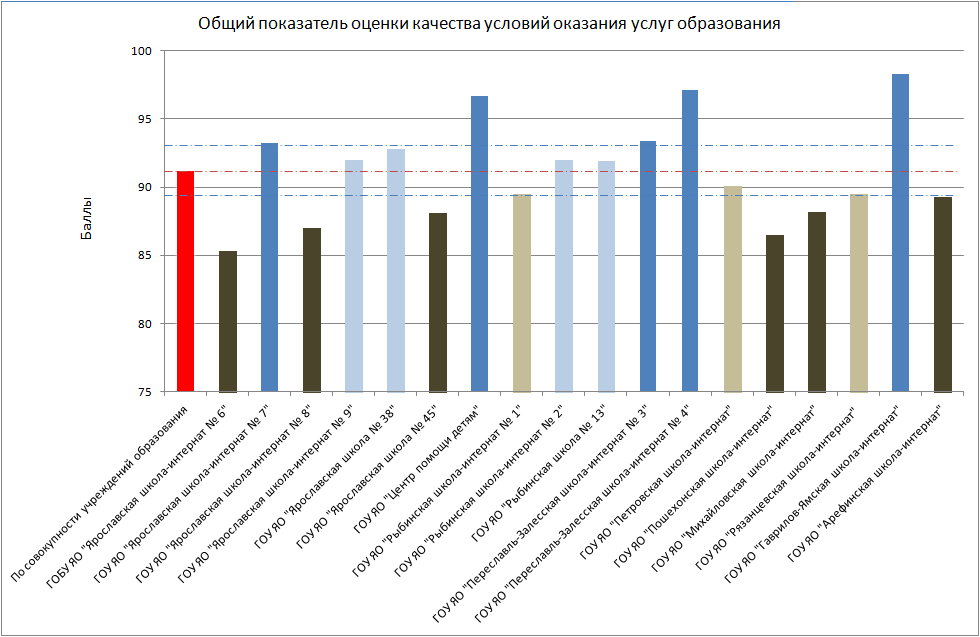 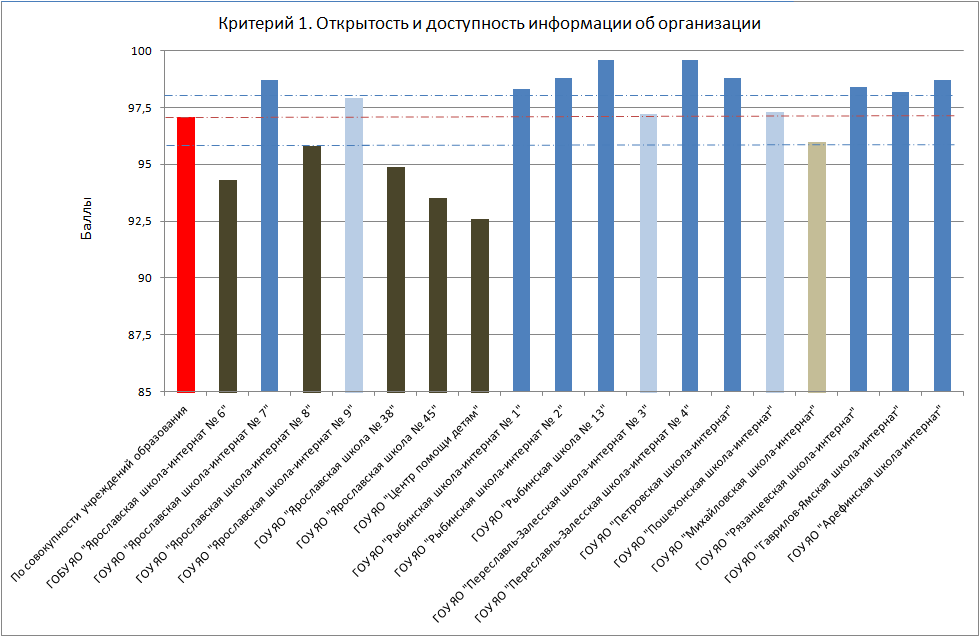 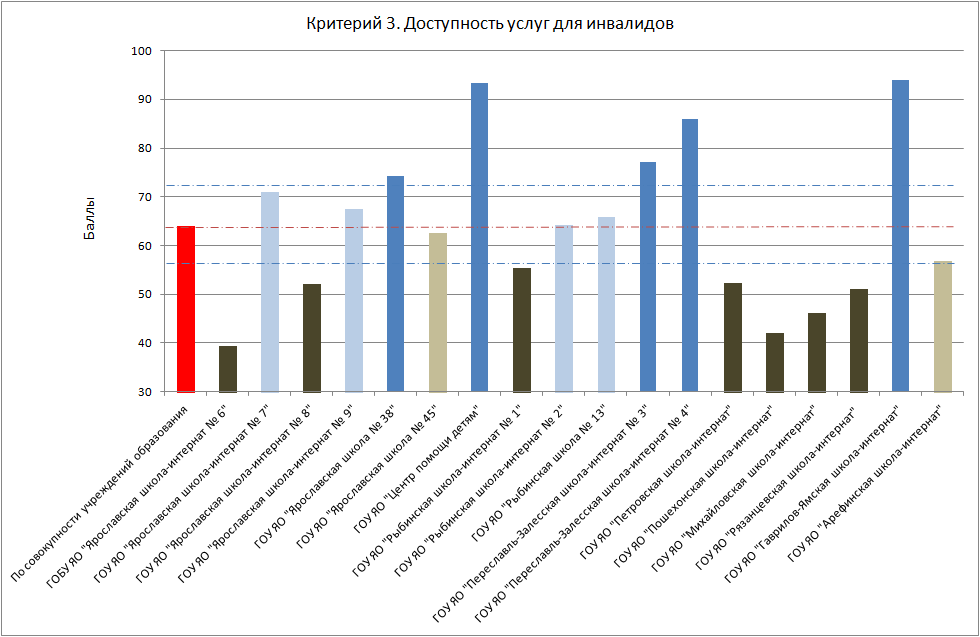 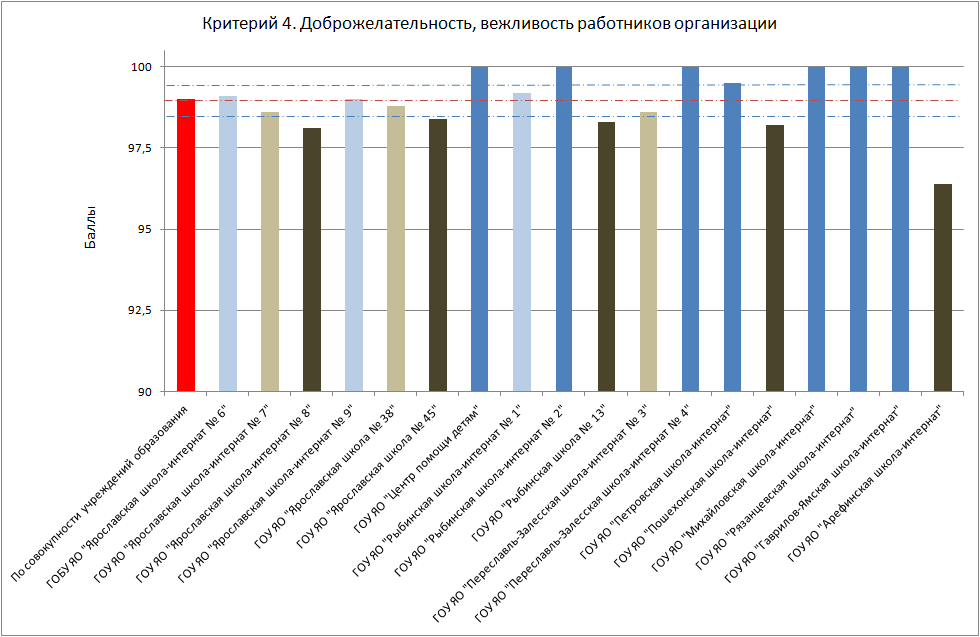 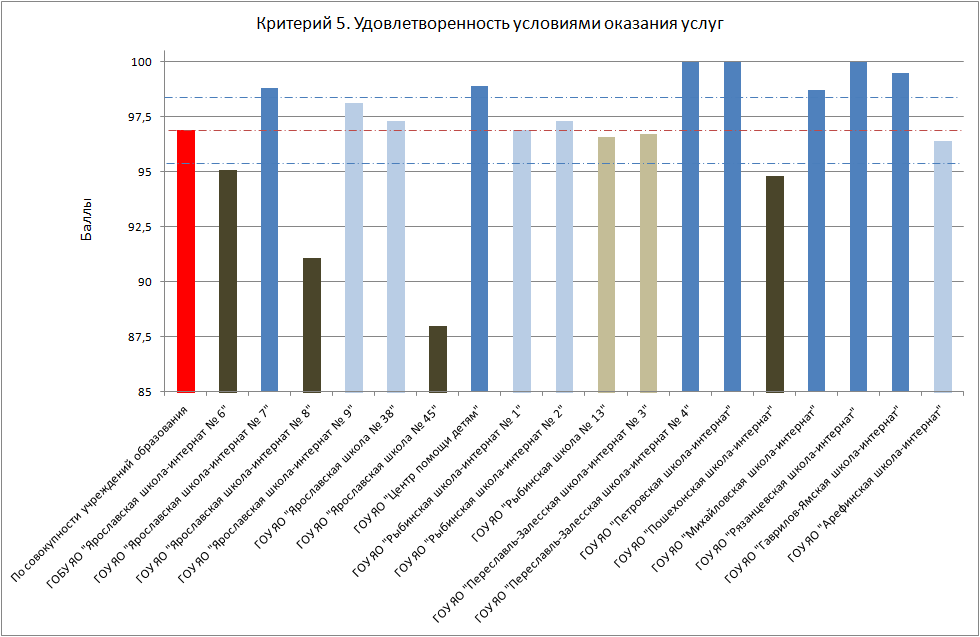 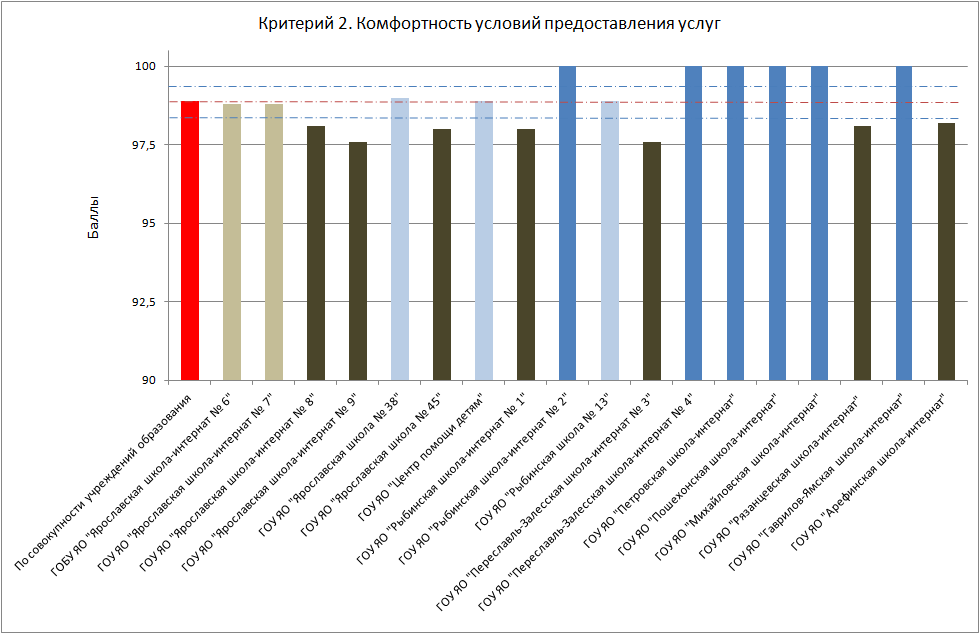 Организации, показатель по которым значительно превышает средний уровеньОрганизации, показатель по которым находится примерно на  среднем уровнеОрганизации, показатель по которым значительно ниже среднего уровня